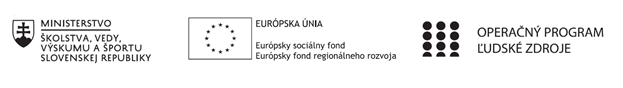 Štvrťročná správa o činnosti pedagogického zamestnanca pre štandardnú stupnicu jednotkových nákladov „hodinová sadzba učiteľa/učiteľov podľa kategórie škôl (ZŠ, SŠ) - počet hodín strávených vzdelávacími aktivitami („extra hodiny“)“Pokyny k vyplneniu Štvrťročnej správy o činnosti pedagogického zamestnanca pre štandardnú stupnicu jednotkových nákladov „hodinová sadzba učiteľa/učiteľov podľa kategórie škôl (ZŠ, SŠ) - počet hodín strávených vzdelávacími aktivitami („extra hodiny“)“vypĺňa sa pri využívaní štandardnej stupnice jednotkových nákladov hodinová sadzba učiteľa/učiteľov podľa kategórie škôl (ZŠ, SŠ) - počet hodín strávených vzdelávacími aktivitami („extra hodiny“) -  http://www.minedu.sk/zjednodusene-vykazovanie-vydavkov/1. V riadku Prijímateľ - uvedie sa názov prijímateľa podľa zmluvy o poskytnutí nenávratného finančného príspevku (ďalej len "zmluva o NFP") 2. V riadku Názov projektu - uvedie sa úplný názov projektu podľa zmluvy NFP, nepoužíva sa skrátený názov projektu 3. V riadku Kód ITMS ŽoP - uvedie sa kód ŽoP podľa ITMS2014+ - vyplní prijímateľ 4. V riadku Meno a priezvisko zamestnanca – uvedie sa meno a priezvisko pedagogického zamestnanca  ktorý  predmetnú činnosť vykonával 5. Druh školy – uvedie sa škola, na ktorej bola realizovaná vzdelávacia aktivita (ZŠ I. stupeň, ZŠ II. stupeň, SŠ)6. V riadku Názov a číslo rozpočtovej položky projektu - uvedie sa názov a číslo rozpočtovej položky podľa zmluvy o NFP 7. V riadku Obdobie vykonávania činnosti – uvedie sa obdobie, za ktoré sa štvrťročná správa o činnosti predkladá. Obdobie sa uvádza v nasledovnom formáte DD.MM.RRRR – DD.MM.RRR, ( napr.01.01.2018 – 31.03.2018) 8. V riadku Správa o činnosti - uvedú a popíšu sa činnosti, ktoré pedagogický zamestnanec vykonával v rámci „extra hodín“; t.j. názov vzdelávacej aktivity - extra hodiny - uvedie sa názov vyučovacieho predmetu, na ktorom boli realizované vyučovacie hodiny nad rámec hodín financovaných zo štátneho rozpočtu  v danom štvrťroku za každý mesiac samostatne . Ide o činnosti, ktoré boli zabezpečované nad rámec hodín financovaných zo štátneho rozpočtu. Tieto činnosti musia byť v súlade so štatutárom školy potvrdeným menným zoznamom učiteľov a počtom hodín jednotlivých učiteľov, ktorí zabezpečovali/realizovali zvýšené hodiny vzdelávacích aktivít9. V riadku Vypracoval – uvedie sa celé meno a priezvisko zamestnanca, ktorý štvrťročnú správu o činnosti vypracoval a dátum vypracovania štvrťročnej správy o činnosti 10. V riadku Podpis – zamestnanec, ktorý štvrťročnú správu o činnosti vypracoval sa vlastnoručne podpíše, (nie je možné použiť faximile pečiatky) 11. V riadku Schválil - uvedie sa celé meno a priezvisko zamestnanca, ktorý štvrťročnú správu schválil (štatutárny zástupca školy) a dátum schválenia štvrťročnej správy o činnosti 12. V riadku Podpis – zamestnanec, ktorý štvrťročnú správu o činnosti schválil sa vlastnoručne podpíše, (nie je možné použiť faximile pečiatky). Operačný programOP Ľudské zdroje Prioritná os1 Vzdelávanie PrijímateľBanskobystrický samosprávny kraj          (Spojená škola Detva)Názov projektuModerné vzdelávanie pre prax 2Kód ITMS ŽoP NFP312010ACM2Meno a priezvisko pedagogického zamestnancaIng. Pavol KotesDruh školy Stredná odborná školaNázov a číslo rozpočtovej položky rozpočtu projektu4.6.1. ŠSJN - extra hodiny –ROObdobie vykonávanej činnosti1.1. 2021 – 31.3.2021Správa o činnosti:   Január 2021 - TCK -  Technické kreslenie – 2.A2Všeobecné zhrnutie:Obsahové štandardy podporili rozvoj týchto kompetencií žiakov:Čitateľská gramotnosť: porozumenie pojmov pri spracovaní skice, porozumenie základným nástrojom v jednotlivých menu, submenu, pomocníkovi. Žiaci analyzovali pracovné postupy, informácie v učebniciach a manuáloch. Pracovali s reálnymi zadaniami, výrobnými podkladmi. Zadania museli porozumieť, pochopiť príkazy a úlohy a následne transformovať do pracovného postupu. Modelovali telesá podľa zadania, pridávali rotáciou.IKT a matematická gramotnosť: práca v prostredí grafického softvéru, práca s nástrojmi, zadanými vstupnými údajmi – nástroje panelu, postupy skicovania, príkazy, vzorce, zadania. Riešili konkrétne úlohy a zadania, modelovali telesá, spracovali parametre lineárnych polí. Matematická gramotnosť: prepočty rozmerov a vzťahov medzi veličinami. Využívali  matematické operácie – všeobecné i špecifické pre účely technického kreslenia. Prepájali výpočty s fyzikou, technológiou, meraniami a pod.  Prebraté učivo:12.1. Pridať rotáciou15.1. Modelovanie telesa podľa zadania19.1. Lineárne pole22.1. Úlohy na precvičenie26.1. Modelovanie telesa podľa zadania29.1. Úlohy na precvičenieFebruár 2021 - TCK -  Technické kreslenie – 2.A2Všeobecné zhrnutie:Obsahové štandardy podporili rozvoj týchto kompetencií žiakov:Čitateľská gramotnosť: porozumenie pojmov pri spracovaní skice, porozumenie základným nástrojom v jednotlivých menu, submenu, pomocníkovi. Žiaci analyzovali pracovné postupy, informácie v učebniciach a manuáloch. Pracovali s reálnymi zadaniami, výrobnými podkladmi. Zadania museli porozumieť, pochopiť príkazy a úlohy a následne transformovať do pracovného postupu. Modelovali telesá podľa zadania, modelovali kruhové pole, pridávali ťahaním po krivke. Využili predtým naučené techniky a prepojili ich s novými postupmi.IKT a matematická gramotnosť: práca v prostredí grafického softvéru, práca s nástrojmi, zadanými vstupnými údajmi – nástroje panelu, postupy skicovania, príkazy, vzorce, zadania. Riešili konkrétne úlohy a zadania, modelovali telesá, spracovali parametre kruhových polí. Postupným pridávaním techník a postupov zdokonaľujú svoje zručnosti a obohacujú o nové postupy. Dôraz sa kladie na precíznosť a konzistnosť modelov. Matematická gramotnosť: prepočty rozmerov a vzťahov medzi veličinami. Využívali  matematické operácie – všeobecné i špecifické pre účely technického kreslenia. Prepájali výpočty s fyzikou, technológiou, meraniami, technickou mechanikou, strojníctvom a pod.  Prebraté učivo:2.2. Kruhové pole5.2. Úlohy na precvičenie9.2. Modelovanie telesa podľa zadania12.2. Pridať ťahaním po krivke23.2. Úlohy na precvičenie26.2. Modelovanie telesa podľa zadaniaMarec 2020 - TCK -  Technické kreslenie – 2.A2Všeobecné zhrnutie:Obsahové štandardy podporili rozvoj týchto kompetencií žiakov:Čitateľská gramotnosť: porozumenie pojmov pri spracovaní zadania, porozumenie základným nástrojom v jednotlivých menu, submenu, pomocníkovi. Žiaci analyzovali pracovné postupy, informácie v učebniciach a manuáloch. Pracovali s reálnymi zadaniami, výrobnými podkladmi. Zadania museli porozumieť, pochopiť príkazy a úlohy a následne transformovať do pracovného postupu. Modelovali telesá podľa zadania, modelovali viacerými technikami (nová technika – škrupinatením, zrkadlením), museli ale riešiť komplexné zadania zahrňujúce aj predchádzajúce techniky. Využili predtým naučené techniky a prepojili ich s novými postupmi.IKT a matematická gramotnosť: práca v prostredí grafického softvéru, práca s nástrojmi, zadanými vstupnými údajmi – nástroje panelu, postupy modelovania, príkazy, vzorce, zadania. Riešili konkrétne úlohy a zadania, modelovali telesá, spracovali parametre jednotlivých zadaní. Postupným pridávaním techník a postupov zdokonaľujú svoje zručnosti a zapracúvajú nové postupy, parametre, výpočty. Matematická gramotnosť: prepočty rozmerov a vzťahov medzi veličinami. Využívali  matematické operácie – všeobecné i špecifické pre účely technického kreslenia. Prepájali výpočty s fyzikou, technológiou a materiálmi, meraniami, technickou mechanikou a pod.Prebraté učivo:2.3. Pridať škrupinatením5.3. Úlohy na precvičenie9.3. Modelovanie telesa podľa zadania12.3. Modelovanie zrkadlením16.3. Úlohy na precvičenie19.3. Modelovanie telesa podľa zadania23.3. Modelovanie telesa podľa zadania25.3. Modelovanie telesa podľa zadania26.3. Modelovanie telesa podľa zadaniaUčivá označené farebne boli vzdelávané dištančne.Forma realizácie: online vzdelávanie formou aplikácie Office 365, MS Teams, na základe online rozvrhu platného pre obdobie dištančného vzdelávania. Odučené hodiny sú zaznamenané v triednej knihe Edupage. Boli dodržané všetky plánované obsahové štandardy. Predmet vyučujem v aplikácii Microsoft Office MS Teams. Vyučovacia hodina je zaradená do pravidelného online rozvrhu školy, je vytvorená v kalendári pre príslušnú skupinu žiakov.   Prostredníctvom aplikácie TEAMS vysvetľujem učivo žiakom, pričom využívam hlavne zdieľanú obrazovku. Žiaci dostávajú prezentácie vo forme PPT, alebo majú k dispozícii elektronickú učebnicu. Prostredníctvom zdieľanej obrazovky vysvetľujem učivo, diskutujeme o probléme, spracovávame spolu názorné príklady a následne dostanú žiaci zadania ktoré riešia. Riešenie vykonávajú v CAD  programe SolidWorks, ktorého aplikácia im bola poskytnutá školou. Prípadné nejasnosti na ktoré narazia počas samoštúdia môžu žiaci riešiť prostredníctvom komunikácie cez EDUPAGE, alebo ONEDRIVE.  Vypracoval (meno, priezvisko, dátum)Ing. Pavol Kotes 31.3.2021PodpisSchválil (meno, priezvisko, dátum)Ing. Ján LunterPodpis